 New Life Christian Academy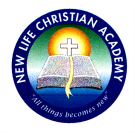 MATH -  Grade 4th -  Teacher Capellán Weekly Lesson Plan (Plan de Lección – Week  Abril 27th   to May 1st ,  2020)Contents (Contenidos)  -  Continue Chapter 11:  MeasurementPg. 334 – 335	*  Chapter 11  (Volume).Pg. 336 – 337	*  Chapter 11 (Weight in Customary Units).Pg. 338 – 339	* Chapter 11 (Mass in Metric Units).Pg. 340 – 341 	*  Chapter 11 (Problem Solving:  Measurement).  YouTube Suggested Videos:  https://www.youtube.com/watch?v=qJwecTgce6c  /  Volume.https://www.youtube.com/watch?v=u1nWI2b0fT4  /  How to Calculate the Volume of a Rectangular Prism.https://www.youtube.com/watch?v=Dj1rbIP8PHM  /  Weight in Customary Units.https://www.youtube.com/channel/UC7Eip8mjf-YizJNA9ynw7zQ  / Convert Customary Measurements of Weight.https://www.youtube.com/watch?v=ZNX-a-5jGeM  /  Metric Units – Masshttps://www.youtube.com/watch?v=Kibgf9jCDEs  /  The Metric System. 